Government  notices  • GoewermentskennisGewinGsINDEPENDENT COMMUNICATIONS AUTHORITY OF SOUTH AFRICANO. 1003	23 JULY 2019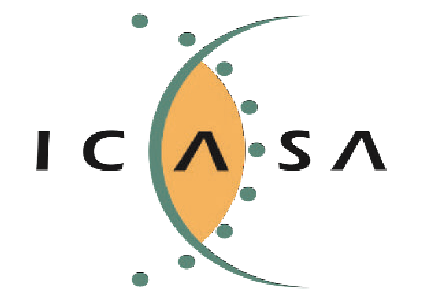 THE INDEPENDENT COMMUNICATIONS AUTHORITY OF SOUTH AFRICANOTICE OF INTENTION TO AMEND ANNEXURE B OF THE RADIO FREQUENCY SPECTRUM REGULATIONS, 2015The Independent Communications Authority of South Africa ("the Authority"), in terms of section 4(1) and (4) and section 34(7) (a) and (b) and 34(8) of the Electronic Communications Act, 2005 (Act No 36 of 2005) read with section 4(3)(j) of the Independent Communications Authority of South Africa Act, 2000 (Act No 13 of 2000) (“ICASA Act”), hereby intends to amend Annexure B of the Radio Frequency Spectrum Regulations, 2015 published in Notice No. 279 under Government Gazette No. 38641 of 30 March 2015, to the extent indicated in the schedule.Interested persons are hereby invited to submit written representations about the proposed Regulations to the Authority within thirty (30) working days from the date of the publication of this notice. Written submissions can be submitted by post or hand delivery or email to:Independent Communications Authority of South AfricaBethuel Nkgadime350 Witch-Hazel Avenue, Eco Point Office Park, Eco Park, CENTURION,GautengE-mail: BNkgadime@icasa.org.za, Tel: 012 568 3993At the request of any person who submits written representations pursuant to this notice, the Authority will determine whether such representations or any portion thereof is confidential in terms of section 4D of the Independent Communications Authority of South Africa Act, 2000 (Act No. 13 of 2000). If the request for confidentiality is refused, the person making the request will be allowed to withdraw such representations or portion thereof.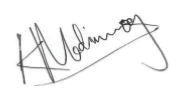 Dr Keabetswe Modimoeng ACTING CHAIRPERSONDate: 19/07/2019SCHEDULEDefinitionsIn these Regulations “the Regulations” means the Radio Frequency Spectrum Regulations, 2015 as published under Government Notice No. 279 of 30 March 2015 (Government Gazette No. 38641), as amended in Notice No. 386 of 30 April 2015  (Government  Gazette  No.  38754),  Notice  No.  351  of  17  June   2016(Government Gazette No. 40078) and Notice No. 781 of 22 November 2016 (Government Gazette No. 40436).Short Title and CommencementThese Regulations are called the Amended Radio Frequency Spectrum Amendment Regulations, 2019 and will come into force on the date of publication in the Government Gazette.Substitution of Annexure B of the Regulations (Apparatus exempt from Radio Frequency Spectrum Licenses)The following annexure is hereby substituted for Annexure B of the Regulations:“Annexure BApparatus exempt from radio frequency spectrum licencesThe use or possession of the Radio Apparatus listed in Column B below, in accordance with all specifications listed in Columns, A, C, D, E and F of the Table below shall not require a radio frequency spectrum licence:Table of radio frequency spectrum licence ExemptionsUse and possession of all radio apparatus exempt in terms of the above table must comply with the following:All radio apparatus must be type-approved by the Authority in accordance with section 35 of the Act;The frequencies, transmitting power and external high-gain antenna of the radio apparatus must not be altered without a new type approval certificate being issued by the Authority;The Radio Apparatus must be operated within, and not exceed, the technical parameters set out in each of the applicable columns C and D of the Table with respect to the frequency band; maximum radiated power or field strength limits and channelspacing; relevant standard; and duty cycles and antennas to be used as contained in Column E;The antenna of the Radio Apparatus must not be higher or above average ground level than the lowest point of the place where the Radio Apparatus operates effectively;The Radio Apparatus must not cause interference with any licensed radio frequency spectrum; andThe user of the Radio Apparatus in the licence-exempt frequency spectrum operates on non-interference and zero protection basis from interference.”i The inductive device category covers radio devices that use magnetic fields with inductive loop systems fornear field communications. Typical uses include devices for car immobilisation, animal identification, alarm systems, cable detection, waste management, personal identification, wireless voice links, access control, proximity sensors, anti-theft systems, including RF anti-theft induction systems, data transfer to hand-held devices, automatic article identification, wireless control systems and automatic road tolling.ii The non-specific short-range device category covers all kinds of radio devices, regardless of the application orthe purpose, which fulfil the technical conditions as specified for a given frequency band. Typical uses include telemetry, telecommand, alarms, data transmissions in general and other applications.ColumnColumn BColumnColumnColumn EColumn FAFrequenEquipment CategoryCMaximuDRelevanAdditional RequirementsReferencescymt(channellingBandsTransmitStandarand/or channelK=kHzPower,dsaccess andM=MHzFieldoccupationG=GHzStrengthrules/ spectrumoraccess andSensitivitmitigationy Limitsrequirements)&Channelspacing9 –59.75KInductive Devicesi72dBµA/m@ 10m.EN 300330CEPT/ERC/REC 70-0359.75 –60.25KInductive Devices,42dBµA/m@ 10m.EN 300330CEPT/ERC/REC 70-0360.25 –65.85KInductive Devices72dBµA/m@ 10mEN300 330CEPT/ERC/REC 70-0365.85 –67.35KInductive Devices42dBµA/m@ 10mEN300 330CEPT/ERC/REC 70-03Column AFrequen cy  Bands K=kHz M=MHz G=GHzColumn BEquipment CategoryColumn CMaximu m    Transmit Power, Field Strength or   Sensitivit y Limits &    Channel spacingColumn DRelevan t     Standar dsColumn EAdditional Requirements (channelling and/or channel access and occupation rules/ spectrum access and mitigation requirements)Column F References67.35 - 74.75KInductive Devices72dBµA/m@ 10m.EN 300330CEPT/ERC/REC 70-0374.75 –75.25KInductive Devices42dBµA/m@ 10mEN300 330CEPT/ERC/REC 70-0375.25 –77.25KInductive Devices72dBµA/m@ 10m.EN300 330CEPT/ERC/REC 70-0377.25 –77.75KInductive Devices42dBµA/m@ 10mEN300 330CEPT/ERC/REC 70-0377.75 –90KInductive Devices72dBµA/m@ 10mEN300 330CEPT/ERC/REC 70-0390 –119KInductive Devices42dBµA/m@ 10m.EN 300330CEPT/ERC/REC 70-03119 –128.6KInductive Devices66dBµA/m@ 10m.EN 300330CEPT/ERC/REC 70-03128.6 –129.6KInductive Devices42dBµA/m@ 10mEN300 330CEPT/ERC/REC 70-03128.6 –135KInductive Devices66dBµA/m@ 10mEN300 330CEPT/ERC/REC 70-03135-140KInductive Devices42dBμA/m@ 10mEN 300330CEPT/ERC/REC 70-03140-148.5KInductive Devices37.7dBμA/m@ 10mEN 300330CEPT/ERC/REC 70-039 – 315KULP-AMIDevices30 dBμA/m at 10 mEN 302 195Duty Cycle ≤10%CEPT/ERC/REC 70-03315 -600KULP-AIDs and Peripherals-5 dBμA/m at 10 mEN 302 536Duty Cycle ≤10%CEPT/ERC/REC 70-03ColumnColumn BColumnColumnColumn EColumn FAFrequenEquipment CategoryCMaximuDRelevanAdditional RequirementsReferencescymt(channellingBandsTransmitStandarand/or channelK=kHzPower,dsaccess andM=MHzFieldoccupationG=GHzStrengthrules/ spectrumoraccess andSensitivitmitigationy Limitsrequirements)&Channelspacing400 - 600RFID only-8ENIn case ofCEPT/ERC/REC 70-03kHzdBμA/m300 330externalat 10 mantennas onlyloop coilantennas may beemployed.max fieldstrength =5dBμA/m at 10m for systemsoperating atBW> 10 kHzmeasured atfc whilst keepingthe density limit(-8dBμA/m in abandwidth of 10kHz.)minimumoperating BW =30 kHz148.5-5000KInductive Devices-15dBμA/m@10 mEN 300330The total field strength is – 5 dBμA/m at 10CEPT/ERC/REC 70-03m for systemsoperating atbandwidthslarger than 10kHz5000K-30MInductive Devices-20dBμA/m@ 10 mEN 300330The total field strength is – 5 dBμA/m at 10CEPT/ERC/REC 70-03m for systemsoperating atbandwidthslarger than 10kHz3155 –3400KLow Power Wireless Hearing Aid13.5dBµA/m@ 10mEN 300330In case of externalNRFP18ColumnColumn BColumnColumnColumn EColumn FAFrequenEquipment CategoryCMaximuDRelevanAdditional RequirementsReferencescymt(channellingBandsTransmitStandarand/or channelK=kHzPower,dsaccess andM=MHzFieldoccupationG=GHzStrengthrules/ spectrumoraccess andSensitivitmitigationy Limitsrequirements)&Channelspacingantennas only loop coil6.765-Inductive42EN 300The6.795MDevicesdBµA/m330transmission@ 10mmask andantennarequirements forall combinedfrequencysegments haveto provide atleast equivalentperformance tothe techniquesdescribed in thestandard7400 –8800KInductive Devices9 dBµA/m@ 10mEN 30033010200 –Inductive9 dBµA/mEN 30011000KDevices@ 10m33013.553-13.567MNon-Specific SRD42dBµA/m@ 10mEN 300330Thetransmissionmask andantennarequirements for13.553-13.567MRFID (incl. NFC) and EAS applications only60dBµA/m@ 10mEN 300330all combined frequency segments have to provide at least equivalentperformance tothe techniquesdescribed inharmonisedstandardsColumnColumn BColumnColumnColumn EColumn FAFrequenEquipment CategoryCMaximuDRelevanAdditional RequirementsReferencescymt(channellingBandsTransmitStandarand/or channelK=kHzPower,dsaccess andM=MHzFieldoccupationG=GHzStrengthrules/ spectrumoraccess andSensitivitmitigationy Limitsrequirements)&Channelspacing26.957-27.283MInductive Devices42dBµA/m@ 10mEN 30033026.957-Non-specific10 mWEN 30027.283MSRDiiE.R.P.22026.995MSurface Model100 mWEN 300; 27.045MControlE.R.P.220;27.095M;27,145M;27.195M100 mW35.00-35.25MAircraft Model ControlE.R.P.10 kHz channelEN 300220CEPT/ERC/REC 70-03spacing36.65-Wireless100 mWEN 300CEPT/ERC/REC 70-0336.75MMicrophones.E.R.P.42240.65-Wireless100 mWEN 300CEPT/ERC/REC 70-0340.70MMicrophones.E.R.P.42240.665,Surface Model100mWEN 300CEPT/ERC/REC 70-0340.675,Control.E.R.P.22040.685,10 kHz40.695channelspacing.40.66-40.7MNon-specific SRD.10 mW E.R.P.EN 300220CEPT/ERC/REC 70-0346.61-CT0 Cordless10 mWTheGovernment Gazette46.97M49.67-phones.E.I.R.P.Authorit y22443 of 4th July 200149.97MTE-01353-54MWireless Microphones.10 mW E.R.P.EN 300422For ALD the limit power is 100 mWCEPT/ERC/REC 70-03ColumnColumn BColumnColumnColumn EColumn FAFrequenEquipment CategoryCMaximuDRelevanAdditional RequirementsReferencescymt(channellingBandsTransmitStandarand/or channelK=kHzPower,dsaccess andM=MHzFieldoccupationG=GHzStrengthrules/ spectrumoraccess andSensitivitmitigationy Limitsrequirements)&Channelspacing54.4500Model Control5W E.R.P.EN 300CEPT/ERC/REC 70-03M; 54.4625 M;54.475012.5 kHz channel spacing220M;54.4875M;54.500M;54.5125M;54.5250M;54.5375M;54.5500M141-142MRemote Control Industrial Apparatus100 mW E.R.P.EN 300220148-Wildlife25 mWEN 300The use of this152MtelemetryE.R.P.220band isTrackingrestricted to National GameParks.169.4-Meter Reading500 mWEN 300< 10% dutyCEPT/ERC/REC 70-03169.475ME.R.P.50 kHz220cycleECC/DEC (05)02channelspacing173.2125Non-specific10 mWEN 300-SRD –E.R.P.220173.2375Mtelecommand only25 kHz channelspacing173.2375Non-specific10 mWEN 300-SRDE.R.P.220173.2875M25 kHz channelColumnColumn BColumnColumnColumn EColumn FAFrequenEquipment CategoryCMaximuDRelevanAdditional RequirementsReferencescymt(channellingBandsTransmitStandarand/or channelK=kHzPower,dsaccess andM=MHzFieldoccupationG=GHzStrengthrules/ spectrumoraccess andSensitivitmitigationy Limitsrequirements)&Channelspacingspacing.173.7 –Wireless10 mWEN 300CEPT/ERC/REC 70-03175.1MMicrophonesE.I.R.P.220and assistivelisteningdevices.402-Medical25 µW (-EN 300No duty cycle405MImplants.16 dBm)839restriction forE.R.P.devices with25 kHzLBT, otherwisechannelspacing402-Doppler shift10 mWEN 300406MmovementE.R.P.422detectors,wirelessmicrophones,garage dooropeners andmotor car alarmsystems.433.04-Non-specific1 mWEN 300CEPT/ERC/REC 70-03434.79MSRD IncludingE.R.P.220RFID433.04 –Non-specific10mWEN 300Duty Cycle <CEPT/ERC/REC 70-03434.79MSRD IncludingE.R.P.22010%RFID433.04-Non-specific10 mWEN 300CEPT/ERC/REC 70-03434.79MSRDERP220Up to 25kHzchannelspacing433.04-Non-specific100 mWEN 300CEPT/ERC/REC 70-03434.79MSRDE.R.P.220446-Public Mobile500mWEN 303For analogueECC/DEC(98)25446.2 MRadio (PMR). Analogue andE.R.P.405and digital PMR 446 applicationsreplaced by ECC/DEC(15)05DigitalColumnColumn BColumnColumnColumn EColumn FAFrequenEquipment CategoryCMaximuDRelevanAdditional RequirementsReferencescymt(channellingBandsTransmitStandarand/or channelK=kHzPower,dsaccess andM=MHzFieldoccupationG=GHzStrengthrules/ spectrumoraccess andSensitivitmitigationy Limitsrequirements)&Channelspacing464.5375Security1 WEN 300Msystems25 kHz296channelspacing464.500Non-specific100 mWEN 300–SRD220464.5875M463.975Low Power500 mWEN 300CEPT/ERC/REC 70-03M;Radio12.5 kHz296464.125channelM;spacing464.175M;464.325M;464.375M;863-865MWireless Audio Systems10 mW E.R.P.EN 300357CEPT/ERC/REC 70-03CEPT/ERC/DEC (01)18863-865MWireless Microphones10 mW E.R.P.EN 300422CEPT/ERC/REC 70-03865-868MRFID100 mW E.R.P.EN 302208-2Channels 1, 2and 3CEPT/ERC/REC 70-03200 kHz Channel spacingListen Before Talk (LBT) is mandatoryFHSS or OtherSpreadSpectrumTechniquesshall not be used865-868RFID2 WEN 302Channels 4,7,10CEPT/ERC/REC 70-03ME.R.P.208and 13Listen BeforeTalk (LBT) ismandatoryColumnColumn BColumnColumnColumn EColumn FAFrequenEquipment CategoryCMaximuDRelevanAdditional RequirementsReferencescymt(channellingBandsTransmitStandarand/or channelK=kHzPower,dsaccess andM=MHzFieldoccupationG=GHzStrengthrules/ spectrumoraccess andSensitivitmitigationy Limitsrequirements)&Channelspacing200 kHzFHSS or OtherChannelSpreadspacingSpectrumTechniquesshall not be used865-868RFID500 mWEN 302ChannelsCEPT/ERC/REC 70-03ME.R.P.2085,6,8,9,11,12,14200 kHzand 15ChannelListen BeforespacingTalk (LBT) ismandatoryFHSS or OtherSpreadSpectrumTechniquesshall not be used864.1-CT2 cordless10 mWEN 301CEPT/ERC/REC 70-03868.1MphonesE.I.R.P.797TE –012868-Non-specific25 mWENDuty Cycle <CEPT/ERC/REC 70-03868.6MSRDE.R.P.300 2201% or LBTERC/DEC/(01)04868.6-Alarms10 mWEN 300Duty Cycle <CEPT/ERC/REC 70-03868.7ME.R.P.2201% orCEPT/ERC/REC (01)25 kHzLBT09channelspacing868.7-Non-specific25 mWEN 300Duty Cycle <CEPT/ERC/REC 70-03869.2MSRDE.R.P.2201% or LBTERC/DEC/(01)04869.25-Alarms10 mWEN 300<0.1 % dutyCEPT/ERC/REC 70-03869.3ME.R.P.220cycle25 kHzchannelspacing.ColumnColumn BColumnColumnColumn EColumn FAFrequenEquipment CategoryCMaximuDRelevanAdditional RequirementsReferencescymt(channellingBandsTransmitStandarand/or channelK=kHzPower,dsaccess andM=MHzFieldoccupationG=GHzStrengthrules/ spectrumoraccess andSensitivitmitigationy Limitsrequirements)&Channelspacing869.4-Non-specific500mWEN 300Narrow / wide-CEPT/ERC/REC 70-03869.65MSRD Including RFIDE.R.P.25 kHz channel spacing.220band modulation. The whole stated frequency band may be used asERC/DEC/(01)041 channel forhigh speed datatransmission.<10% dutycycle orLBT & AFA869.65-Alarms25 mWEN 30010 % duty cycle.CEPT/ERC/REC 70-03869.7ME.R.P.22025 kHzchannelspacing.869.7-870 MNon-specific SRD5 mW E.R.P.EN 300220CEPT/ERC/REC 70-03915.1-Real Time25 mWEN 300915.2 MLocationE.R.P.086Systems(RTLS)915.2-Passive Tags100 mWEN 300ECC Report 200915.4 ME.R.P.20810 x 20kHz widechannels915.4-Modulating4 WEN 300ECC Report 200919.2 MRFID SystemsE.I.R.P.208(FHSS)200 kHzchannelspacing919-Tag BackscatterEN 300DAAECC Report 200919.2 MGuard Band208919.2-921 MNon- Modulating4 W EIRPEN 302208Spectral Masks; CW only @ 920 MHz (± 1.5 kHzECC Report 200ColumnColumn BColumnColumnColumn EColumn FAFrequenEquipment CategoryCMaximuDRelevanAdditional RequirementsReferencescymt(channellingBandsTransmitStandarand/or channelK=kHzPower,dsaccess andM=MHzFieldoccupationG=GHzStrengthrules/ spectrumoraccess andSensitivitmitigationy Limitsrequirements)&ChannelspacingBackscatter RFID Systemsfrequency stability)1880-DECT cordless250 mWEN 3001900Mphones.EIRP(peak).406TheAuthorit1.728yMHzchannel spacing.TE 0012400-Non-specific10 mWEN 300CEPT/ERC/REC 70-032483.5MSRDEIRP4402400-Wideband100 mWEN 300CEPT/ERC/REC 70-032483.5MWirelessEIRP328SystemsERC/DEC/(01)07WLANWideband DataTransmissionApplications(WBDTS)Model Control.2400-FDDA25 mWEN 300CEPT/ERC/REC 70-032483.5MEIRP440No dutycycle.Nochannelspacing.2400-Low power100 mWEN 300CEPT/ERC/REC 70-032483.5MVideoEIRP440SurveillanceColumnColumn BColumnColumnColumn EColumn FAFrequenEquipment CategoryCMaximuDRelevanAdditional RequirementsReferencescymt(channellingBandsTransmitStandarand/or channelK=kHzPower,dsaccess andM=MHzFieldoccupationG=GHzStrengthrules/ spectrumoraccess andSensitivitmitigationy Limitsrequirements)&Channelspacing2446-RFID500 mWEN 3004 W EIRP;CEPT/ERC/REC 70-032454M440Duty Cycle ≤15%;FHSSmodulationtechniquesshould be used3100-Ultra-WideMaximumEN 302Generic UWBCEPT/ERC/REC 70-033400MBand (UWB)peak EIRP065regulationcommunication deviceslimit: -36 dBm @ 50MHzRadio channel model based upon IEEEECC/DEC/(06)04802.15.4aDevicesEIRPimplementing Low Duty Cycle(LDC)mitigationtechniques arepermitted tooperate with amaximum peake.i.r.p. of 0 dBmdefined in 50MHzDevicesimplementingDetect AndAvoid(DAA)mitigationtechniques arepermitted tooperate with amaximum peake.i.r.p. of 0 dBmdefined in 50MHz.ColumnColumn BColumnColumnColumn EColumn FAFrequenEquipment CategoryCMaximuDRelevanAdditional RequirementsReferencescymt(channellingBandsTransmitStandarand/or channelK=kHzPower,dsaccess andM=MHzFieldoccupationG=GHzStrengthrules/ spectrumoraccess andSensitivitmitigationy Limitsrequirements)&Channelspacing3400-Ultra-WideMaximumEN 302Generic UWBCEPT/ERC/REC 70-033800MBand (UWB)peak EIRP065regulationcommunication deviceslimit: -40 dBm @ 50MHzRadio channel model based upon IEEEECC/DEC/(06)04802.15.4aDevicesimplementingLow Duty Cycle(LDC)mitigationtechniques arepermitted tooperate with amaximum peake.i.r.p. of 0 dBmdefined in 50MHzDevicesimplementingDetect AndAvoid(DAA)mitigationtechniques arepermitted tooperate with amaximum peake.i.r.p. of 0 dBmdefined in 50MHz3800-Ultra-WideMaximumEN 302Generic UWBCEPT/ERC/REC 70-034800MBand (UWB)peak EIRP065regulationcommunication deviceslimit: -30 dBm @ 50MHzRadio channel model based upon IEEEECC/DEC/(06)04802.15.4aColumnColumn BColumnColumnColumn EColumn FAFrequenEquipment CategoryCMaximuDRelevanAdditional RequirementsReferencescymt(channellingBandsTransmitStandarand/or channelK=kHzPower,dsaccess andM=MHzFieldoccupationG=GHzStrengthrules/ spectrumoraccess andSensitivitmitigationy Limitsrequirements)&ChannelspacingDevices implementing Low Duty Cycle (LDC)mitigation techniques are permitted tooperate with amaximum peake.i.r.p. of 0 dBm defined in 50 MHzDevices implementing Detect And Avoid(DAA)mitigation techniques are permitted to operate with a maximum peake.i.r.p. of 0 dBm defined in 50 MHz5150 -5250MWireless Access Systems / Radio20 dBm E.I.R.P.EN 300893Channel Access MechanismITU-R M.1652Local Access(Frame BasedNetwork (WASEquipment /& RLAN)Load BasedIndoor use only.Equipment)5250 -Wireless Access20 dBmEN 301DynamicCEPT/ERC/REC 70-035350MSystems / Radio Local Access Network (WASE.I.R.P.893Frequency Selection (DFS) Obligatory.ECC/DEC/(04)08ITU-R M.1652& RLAN)Indoor use only.TPC isITU Res 229 (WRC-03)Obligatory fordevices thatoperate at aColumnColumn BColumnColumnColumn EColumn FAFrequenEquipment CategoryCMaximuDRelevanAdditional RequirementsReferencescymt(channellingBandsTransmitStandarand/or channelK=kHzPower,dsaccess andM=MHzFieldoccupationG=GHzStrengthrules/ spectrumoraccess andSensitivitmitigationy Limitsrequirements)&Channelspacingmean E.I.R.P. more than 20 dBm with a maximum meanE.I.R.P. limit of 23 dBm.Channel Access Mechanism (Frame Based Equipment / Load Based Equipment)5470 -Wireless Access27 dBmEN 301DynamicCEPT/ERC/REC 70-035725MSystems / Radio Local Access Network (WASE.I.R.P.893Frequency Selection (DFS) Obligatory.ECC/DEC/(04)08ITU-R M.1652& RLAN)TPC isITU Res 229 (WRC-03)Obligatory fordevices thatoperate at amean E.I.R.P.more than 27dBm with amaximum meanE.I.R.P. limit of30 dBm.Channel AccessMechanism(Frame BasedEquipment /Load BasedEquipment)5725 –5875 MNon-Specific SRD13.98dBmEN 300440Spectrum AccessCEPT/ERC/REC 70-03(alarms,E.I.R.P.Techniques (Listen Beforetelecommand, telemetry, data transmission,Talk (LBT)/ Detect and Avoid (DAA))etc).ColumnColumn BColumnColumnColumn EColumn FAFrequenEquipment CategoryCMaximuDRelevanAdditional RequirementsReferencescymt(channellingBandsTransmitStandarand/or channelK=kHzPower,dsaccess andM=MHzFieldoccupationG=GHzStrengthrules/ spectrumoraccess andSensitivitmitigationy Limitsrequirements)&ChannelspacingThe non-specific short-range device category covers all kinds of radio devices, regardless of the application or the purpose, which fulfil the technical conditions as specified for a given frequency band.Typical uses include telemetry, telecommand, alarms, data transmissions in general and other applications5725 –Wireless26 dBmEN 303DFS is requiredCEPT/ERC/REC 70-035875 MIndustrialE.I.R.P.258in the frequencyAutomation Equipment (Tracking, Tracing & Data Acquisition)APCrequired Adequate spectrumsharingmechanis ms  shall be implement edrange 5725-5850 MHz to ensure an appropriate protection to the radiolocation service (including frequency hopping radars)DAA is requiredin the frequencyrange 5855-5875 MHzfor theprotection ofITS, in thefrequency range5725-5875 MHzfor theprotection ofBFWA, and inColumnColumn BColumnColumnColumn EColumn FAFrequenEquipment CategoryCMaximuDRelevanAdditional RequirementsReferencescymt(channellingBandsTransmitStandarand/or channelK=kHzPower,dsaccess andM=MHzFieldoccupationG=GHzStrengthrules/ spectrumoraccess andSensitivitmitigationy Limitsrequirements)&Channelspacingthe frequency range 5795-5815 MHz for the protection of TTTapplications.5725-5875 MBroadband Fixed Wireless Access systems (BFWA)E.I.R.P.36 dBm for P-P/ P- MPEN 302502DFS and TPC are Obligatory.ECC/REC/(06)04includingE.I.R.P.33 dBm for Mesh/ AP-MPWAS/RLAN.E.I.R.P.33 dBm for Mesh/ AP-MP5795-5805MRTTT Devices2 W EIRPEN 3006745805-TTT Devices2 W EIRPEN 300Techniques to5815M674access spectrumand mitigateinterference thatprovide at leastequivalentperformance tothe techniquesColumnColumn BColumnColumnColumn EColumn FAFrequenEquipment CategoryCMaximuDRelevanAdditional RequirementsReferencescymt(channellingBandsTransmitStandarand/or channelK=kHzPower,dsaccess andM=MHzFieldoccupationG=GHzStrengthrules/ spectrumoraccess andSensitivitmitigationy Limitsrequirements)&Channelspacingdescribed in the standards6000-Ultra-WideMaximumEN 3028500MBand (UWB)Peak065communicationPowerdevicesLimit: 0dBm andmeanPowerSpectralDensityLimit:-41,3dBm/MHzEIRPBoth withandwithoutmitigationtechniquesdefined in50 MHz8500-Ultra-WideMaximumEN 302devices9000MBand (UWB)Peak065implementingcommunicationPowerDetect AnddevicesLimit: -25AvoiddBm and mean Power Spectral Density Limit:-65.0(DAA)mitigation technique are permitted to operate with a maximum mean EIRPdBm/MHzspectral densityEIRPof -41,3withoutdBm/MHz and amitigationmaximum peaktechniquesEIRP of 0 dBmdefined indefined in 5050 MHzMHzColumnColumn BColumnColumnColumn EColumn FAFrequenEquipment CategoryCMaximuDRelevanAdditional RequirementsReferencescymt(channellingBandsTransmitStandarand/or channelK=kHzPower,dsaccess andM=MHzFieldoccupationG=GHzStrengthrules/ spectrumoraccess andSensitivitmitigationy Limitsrequirements)&Channelspacing9200-9500MRadiodetermina tion Devices25 mW EIRPEN 3004409500-9975MFDDA.25 mW EIRPEN 30044010.025-Low power1W EIRPEN 30010.145 GVideo440Surveillance8 MHzchannelspacing,with firstchannelon 10.029GHz.10.5-10.6GRadiodetermina tion Devices500 mW EIRPEN 30044013.4-14GRadiodetermina tion Devices25 mW EIRPEN 30044017.1-Radiodetermina26 dBmEN 300For Ground17.3Gtion DevicesEIRP.440Based SyntheticAperture Radar(GBSAR).Specificrequirements forthe radarantenna patternand for theimplementationofDetect AndAvoid (DAA)technique applyasdescribed in EN300 440ColumnColumn BColumnColumnColumn EColumn FAFrequenEquipment CategoryCMaximuDRelevanAdditional RequirementsReferencescymt(channellingBandsTransmitStandarand/or channelK=kHzPower,dsaccess andM=MHzFieldoccupationG=GHzStrengthrules/ spectrumoraccess andSensitivitmitigationy Limitsrequirements)&Channelspacing24.00-Non-specific100 mWEN 30024.25GSRDEIRP44024.05-Radiodetermina100 mWEN 300For automotive24.25GtionEIRP440radars57-64Tank Level+43 dBmENApplications areEC DecisionGHzProbing Radar (TLPR)equipment302 372based on pulse RF, FMCW orsimilar wideband2013/752/EU and CEPT/ERCRecommendation 70-03techniquesMaximum peakpower, asmeasured in 50MHz(within mainbeam)57-64Level Probing35 dBmEN 302Maximum value of mean power spectral density is applicable.GHzRadar (LPR)(contained729Maximum value of mean power spectral density is applicable.equipmentin a 50Maximum value of mean power spectral density is applicable.MHzMaximum value of mean power spectral density is applicable.bandwidthMaximum value of mean power spectral density is applicable.)Maximum value of mean power spectral density is applicable.57-64Non-Specific100 mWEN 305TransmitterGHzSRDEIRP550output power of1310 mW.dBm/MHzTheimplementation ofany mitigationtechniques, suchas duty cycle,shall be providedby themanufacturer.57-64GPoint-to-Point FS55 dBm maximum EIRPEN 302217The maximum transmitter output power is 10 dBmCEPT/ECC/Recommen dation (09)01ColumnColumn BColumnColumnColumn EColumn FAFrequenEquipment CategoryCMaximuDRelevanAdditional RequirementsReferencescymt(channellingBandsTransmitStandarand/or channelK=kHzPower,dsaccess andM=MHzFieldoccupationG=GHzStrengthrules/ spectrumoraccess andSensitivitmitigationy Limitsrequirements)&ChannelspacingThe minimum GANT is 30 dBi The emissionremains within the spectral power density mask limits.63-64GHzIntelligent Transportation SystemsEN 30268657-66GMulti-Gigabit40 dBmEN 302AdaptivityECC Report 113Wireless Access Systems (MGWS)EIRP13 dBm / MHz567(medium access protocol), designed to facilitateECC Report 114spectrumsharingmechanism.Also, LBT ismandatory.76-77GRailways.55dBmEN 301Obstruction/VehRadarpeak EIRP091icle detectionvia radar Sensorat railway levelcrossings. 50dBm averagepower or 23.5dBm averagepower for pulseradar76-77GTTT;55dBmEN 301Fixed outdoorECC/REC/(05)02;peak EIRP091installations are not allowed.ECC/REC/(09)01The maximum mean EIRPPoint-to-point links of the FixedService aredensity isregulated bylimited toECC/REC/(05)02 andColumnColumn BColumnColumnColumn EColumn FAFrequenEquipment CategoryCMaximuDRelevanAdditional RequirementsReferencescymt(channellingBandsTransmitStandarand/or channelK=kHzPower,dsaccess andM=MHzFieldoccupationG=GHzStrengthrules/ spectrumoraccess andSensitivitmitigationy Limitsrequirements)&Channelspacing13ECC/REC/(09)0dBm/MHz1.Fixedtransportationinfrastructureradars have tobe of a scanningnature in orderto limit theilluminationtime and ensurea minimumsilent time toachievecoexistence withautomotiveradar systems.